 Appendix 1: Risk profiling and risk reducing actions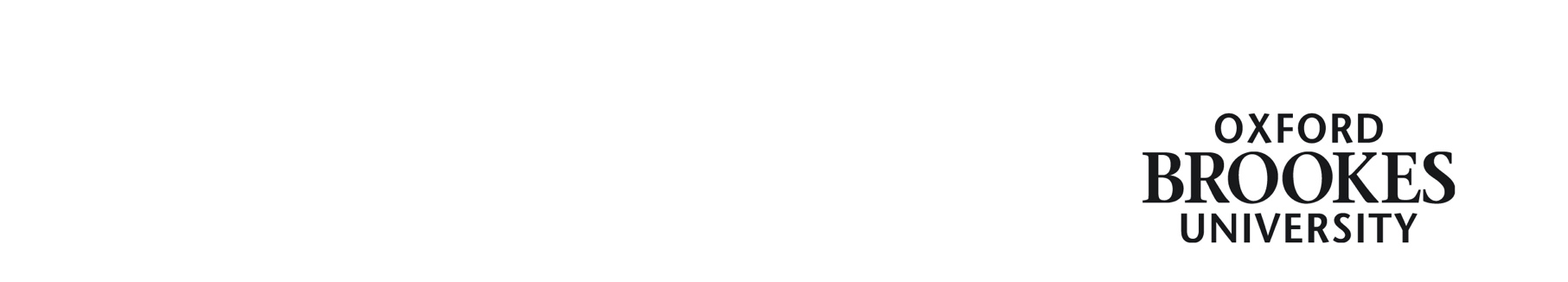 OBUHSN-43 Issue 1FactorRisk profileIndicationsPossible specific action to reduce riskWork factorsHighWork with hazards that have potential to cause permanent injury or fatalities, including:• Construction site with work at height, dusts, moving machinery, electrical systems.• Operation of machinery with mechanical hazards such as high speed rotating parts, crushing or entanglement risks.• Laboratory work with toxic/hazardous materials.Community work with known high risk groups of clients or locations (drug abusers, homeless, violent patients).Work with animal bedding or large or dangerous animals.Activities requiring specific licences or qualifications (e.g. diving, flying aircraft, crewing an aerial device). Work involving significant hazards in small companies that do not have professional health and safety advice.Seek confirmation from placement provider about expectations of student’s prior competency in high risk activities, and ensure student meets these. Confirm that training & supervision will be provided by the placement provider throughout the placement. Include in the written communication with the placement provider.Consider pre-placement site visit.MediumWorking in proximity to high risk factors (but not directly with them).Seek confirmation from placement provider that the student will not be expected to participate in high risk activities, and will be appropriately supervised in medium risk activities. Include in the written communication with the placement provider.LowOffice work or other low hazard environments and activitiesNoneTravel and transportation factorsHighSignificant travel to reach placement, prolonged or on local transport facilities known to be high risk (poor driving or vehicle safety standards).Demanding travel during placement.Student required to drive others in unfamiliar vehicles.Brief student on travel arrangements, discuss implications with them. Consider their experience. Get confirmation from them that they have relevant driving licences and insurances.Consider reducing risks by providing accompanied travel where practicable.Specify regular contact times.MediumNight travel.Long daily commuting requirement.Student required to drive familiar vehicle in  reasonable conditions.Brief student on travel arrangements. Confirm that these are acceptable to them.Advise them to check that they have the necessary driving licences and insurances.LowNo significant travel, comfortable daily commute.No driving associated with placement.None.FactorRisk profileIndicationsPossible specific action to reduce riskLocation and/or regionalfactorsHighSignificant risk of civil disorder, crime or similar danger (e.g. placement in war zones, countries where the Foreign and Commonwealth Office (FCO) advises against travel).Unavoidable lone or remote working in proximity to significant risk (e.g. medical student elective in a refugee camp).Medical and rescue services not available quickly or locally.Means of communication likely to be difficult or compromised.Check Foreign and Commonwealth Office restrictions and recommendations. Consult guides on appropriate behaviour, clothing, etc. Arrange briefing/information to be provided in conjunction with someone with local experience or knowledge of conditions (e.g. student on previous placement or a placement practitioner at a local HEI in the overseas country).MediumHigher than normal risk of civil disorder, crime or comparable danger.Delays likely in communicating with tutors and others.Placements abroad in areas identified as low risk by the FCO.Check Foreign and Commonwealth Office restrictions and recommendations.Provide information to students on guides on appropriate behaviour, clothing, etc.Supplement general briefing with information about medium risk factors.LowPlacements in the UK with no significant local risks.None.General/environmental health factorsHighRegional/local health risks require mandatory and specific health protection measures e.g. inoculations.Very hot or strenuous working conditions (e.g. manual working outdoors in the sun).Very cold working conditions (e.g. catering placement in a food cold storage/cook chill or freeze facility).Consult occupational health or medical/health professional for advice regarding immunisations and other preparations.MediumRegional/local conditions require some precautionary measures, e.g. optional inoculations against diseases, medical travel kit is a sensible precaution.Consult occupational health or medical/health professional for advice regarding immunisations and other preparations. A medical travel kit is a sensible precaution.LowNo significant environmental health risks.None.Risk ProfilePossible specific action to reduce riskHighThe student has personal factors (e.g. health, disability, linguistic or cultural) which may increase the risk of illness or accident during work-related activity even following adjustments.The student has personal factors (e.g. health, disability, pregnancy, linguistic or cultural) which may require specific adjustments or support if living away from home, or makes them susceptible to episodes of illness.The student’s knowledge, understanding, and skills are low for the type of work.MediumLowLow